Your TaskWatch the video and read the powerpoint about Wudu. https://www.bbc.co.uk/bitesize/clips/z3fgkqt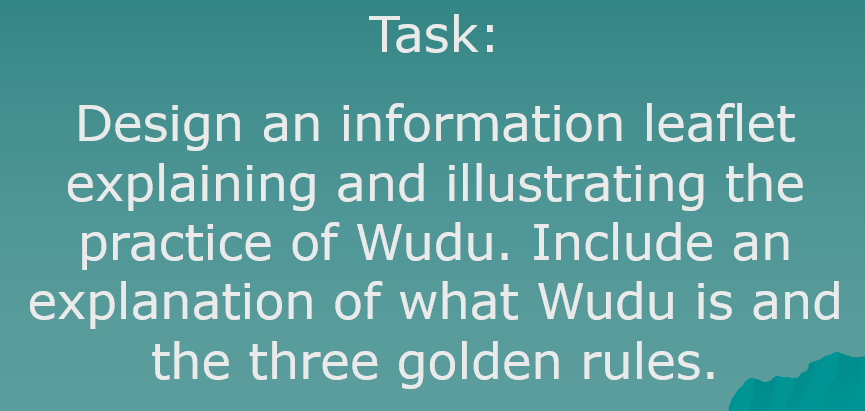 